第１号様式（第３条関係）(注)　太わくの中のみ記入してください。公共下水道排水量申告書公共下水道排水量申告書公共下水道排水量申告書公共下水道排水量申告書公共下水道排水量申告書公共下水道排水量申告書公共下水道排水量申告書公共下水道排水量申告書公共下水道排水量申告書整理番号整理番号整理番号　　　　年　　月　　日（宛先）秦野市長申告者　住所（所在地）　　　　　　　　　商号又は名称　　　　　　　　　　氏名（代表者）　　　　　　　　　記入担当者　　　　　　　　　　電話　　　　　　　　　　秦野市公共下水道使用料徴収条例第５条第１項第４号の規定による排水量の認定を受けたいので、次のとおり申告します。　　　　年　　月　　日（宛先）秦野市長申告者　住所（所在地）　　　　　　　　　商号又は名称　　　　　　　　　　氏名（代表者）　　　　　　　　　記入担当者　　　　　　　　　　電話　　　　　　　　　　秦野市公共下水道使用料徴収条例第５条第１項第４号の規定による排水量の認定を受けたいので、次のとおり申告します。　　　　年　　月　　日（宛先）秦野市長申告者　住所（所在地）　　　　　　　　　商号又は名称　　　　　　　　　　氏名（代表者）　　　　　　　　　記入担当者　　　　　　　　　　電話　　　　　　　　　　秦野市公共下水道使用料徴収条例第５条第１項第４号の規定による排水量の認定を受けたいので、次のとおり申告します。　　　　年　　月　　日（宛先）秦野市長申告者　住所（所在地）　　　　　　　　　商号又は名称　　　　　　　　　　氏名（代表者）　　　　　　　　　記入担当者　　　　　　　　　　電話　　　　　　　　　　秦野市公共下水道使用料徴収条例第５条第１項第４号の規定による排水量の認定を受けたいので、次のとおり申告します。　　　　年　　月　　日（宛先）秦野市長申告者　住所（所在地）　　　　　　　　　商号又は名称　　　　　　　　　　氏名（代表者）　　　　　　　　　記入担当者　　　　　　　　　　電話　　　　　　　　　　秦野市公共下水道使用料徴収条例第５条第１項第４号の規定による排水量の認定を受けたいので、次のとおり申告します。　　　　年　　月　　日（宛先）秦野市長申告者　住所（所在地）　　　　　　　　　商号又は名称　　　　　　　　　　氏名（代表者）　　　　　　　　　記入担当者　　　　　　　　　　電話　　　　　　　　　　秦野市公共下水道使用料徴収条例第５条第１項第４号の規定による排水量の認定を受けたいので、次のとおり申告します。　　　　年　　月　　日（宛先）秦野市長申告者　住所（所在地）　　　　　　　　　商号又は名称　　　　　　　　　　氏名（代表者）　　　　　　　　　記入担当者　　　　　　　　　　電話　　　　　　　　　　秦野市公共下水道使用料徴収条例第５条第１項第４号の規定による排水量の認定を受けたいので、次のとおり申告します。　　　　年　　月　　日（宛先）秦野市長申告者　住所（所在地）　　　　　　　　　商号又は名称　　　　　　　　　　氏名（代表者）　　　　　　　　　記入担当者　　　　　　　　　　電話　　　　　　　　　　秦野市公共下水道使用料徴収条例第５条第１項第４号の規定による排水量の認定を受けたいので、次のとおり申告します。　　　　年　　月　　日（宛先）秦野市長申告者　住所（所在地）　　　　　　　　　商号又は名称　　　　　　　　　　氏名（代表者）　　　　　　　　　記入担当者　　　　　　　　　　電話　　　　　　　　　　秦野市公共下水道使用料徴収条例第５条第１項第４号の規定による排水量の認定を受けたいので、次のとおり申告します。　　　　年　　月　　日（宛先）秦野市長申告者　住所（所在地）　　　　　　　　　商号又は名称　　　　　　　　　　氏名（代表者）　　　　　　　　　記入担当者　　　　　　　　　　電話　　　　　　　　　　秦野市公共下水道使用料徴収条例第５条第１項第４号の規定による排水量の認定を受けたいので、次のとおり申告します。　　　　年　　月　　日（宛先）秦野市長申告者　住所（所在地）　　　　　　　　　商号又は名称　　　　　　　　　　氏名（代表者）　　　　　　　　　記入担当者　　　　　　　　　　電話　　　　　　　　　　秦野市公共下水道使用料徴収条例第５条第１項第４号の規定による排水量の認定を受けたいので、次のとおり申告します。　　　　年　　月　　日（宛先）秦野市長申告者　住所（所在地）　　　　　　　　　商号又は名称　　　　　　　　　　氏名（代表者）　　　　　　　　　記入担当者　　　　　　　　　　電話　　　　　　　　　　秦野市公共下水道使用料徴収条例第５条第１項第４号の規定による排水量の認定を受けたいので、次のとおり申告します。使用場所使用場所使用場所秦野市秦野市秦野市秦野市秦野市秦野市秦野市秦野市秦野市汚水の種類汚水の種類汚水の種類営業種目営業種目営業種目認定を必要とする理由認定を必要とする理由認定を必要とする理由使用水量使用水量使用水量　　　　年　　月　　日から　　　　年　　月　　日まで　　　㎥　　　　年　　月　　日から　　　　年　　月　　日まで　　　㎥　　　　年　　月　　日から　　　　年　　月　　日まで　　　㎥　　　　年　　月　　日から　　　　年　　月　　日まで　　　㎥　　　　年　　月　　日から　　　　年　　月　　日まで　　　㎥　　　　年　　月　　日から　　　　年　　月　　日まで　　　㎥　　　　年　　月　　日から　　　　年　　月　　日まで　　　㎥　　　　年　　月　　日から　　　　年　　月　　日まで　　　㎥　　　　年　　月　　日から　　　　年　　月　　日まで　　　㎥排水量排水量排水量　　　　年　　月　　日から　　　　年　　月　　日まで　　　㎥　　　　年　　月　　日から　　　　年　　月　　日まで　　　㎥　　　　年　　月　　日から　　　　年　　月　　日まで　　　㎥　　　　年　　月　　日から　　　　年　　月　　日まで　　　㎥　　　　年　　月　　日から　　　　年　　月　　日まで　　　㎥　　　　年　　月　　日から　　　　年　　月　　日まで　　　㎥　　　　年　　月　　日から　　　　年　　月　　日まで　　　㎥　　　　年　　月　　日から　　　　年　　月　　日まで　　　㎥　　　　年　　月　　日から　　　　年　　月　　日まで　　　㎥使用水の用途使用水の用途使用水の用途業種業種業種使用水量水道水　　　　　　　　　㎥①水道水　　　　　　　　　㎥①水道水　　　　　　　　　㎥①水道水　　　　　　　　　㎥①□地下水等　□水道水　□併用(水道水)□地下水等　□水道水　□併用(水道水)□地下水等　□水道水　□併用(水道水)□地下水等　□水道水　□併用(水道水)□地下水等　□水道水　□併用(水道水)□地下水等　□水道水　□併用(水道水)□地下水等　□水道水　□併用(水道水)使用水量番号測定年月日測定年月日測定前1月間の揚水時間合計(　)内は累計測定前1月間の揚水時間合計(　)内は累計1時間当たりの揚水量1時間当たりの揚水量計測装置による揚水量計測装置による揚水量計測装置による揚水量使用水量②使用水量1・　　・・　　・使用水量2・　　・・　　・使用水量3・　　・・　　・使用水量4・　　・・　　・使用水量5・　　・・　　・使用水量6・　　・・　　・使用水量7・　　・・　　・排水量　　製品としての使用水量の内訳排水量　　製品としての使用水量の内訳排水量　　製品としての使用水量の内訳排水量　　製品としての使用水量の内訳排水量　　製品としての使用水量の内訳排水量　　製品としての使用水量の内訳排水量　　製品としての使用水量の内訳排水量　　製品としての使用水量の内訳排水量　　製品としての使用水量の内訳排水量　　製品としての使用水量の内訳排水量　　製品としての使用水量の内訳排水量　　製品としての使用水量の内訳排水量　　製品としての使用水量の内訳排水量　　製品としての使用水量の内訳排水量　　製品としての使用水量の内訳排水量　　製品としての使用水量の内訳排水量　　製品としての使用水量の内訳排水量　　製品としての使用水量の内訳排水量　　製品としての使用水量の内訳排水量　　製品としての使用水量の内訳排水量　　製品としての使用水量の内訳排水量　　製品としての使用水量の内訳排水量　　製品としての使用水量の内訳排水量　　製品としての使用水量の内訳排水量　　製品としての使用水量の内訳種類種類種類種類種類種類種類種類種類種類種類数量数量数量数量数量1月当たりの水量(㎥)1月当たりの水量(㎥)1月当たりの水量(㎥)1月当たりの水量(㎥)1月当たりの水量(㎥)1月当たりの水量(㎥)計　　　(㎥)計　　　(㎥)計　　　(㎥)使用者使用者使用者職業職業職業職業職業ポンプ用モーターポンプ用モーター製作所名製作所名製作所名製作所名使用者使用者使用者人口人口人口人口人口ポンプ用モーターポンプ用モーター出力出力出力出力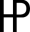 使用者使用者使用者下水番号下水番号下水番号下水番号下水番号ポンプ用モーターポンプ用モーター電圧電圧電圧電圧　　　　　V　　　　　V水道番号地区番号地区番号地区番号地区番号世帯番号世帯番号世帯番号世帯番号番号番号番号C/DC/DC/D水せん番号水せん番号ポンプ用モーターポンプ用モーター運転電流運転電流運転電流運転電流ポンプポンプ製作所名製作所名製作所名製作所名ポンプポンプ型式型式型式型式使用目的使用目的使用目的使用目的ポンプポンプ口径口径口径口径m／mm／m使用目的使用目的使用目的使用目的ポンプポンプ公称揚水量公称揚水量公称揚水量公称揚水量㎥／min㎥／min使用目的使用目的使用目的使用目的ポンプポンプ1日平均運転時間1日平均運転時間1日平均運転時間1日平均運転時間　　　　　h　　　　　h排出場所排出場所排出場所排出場所ポンプポンプ1日平均運転時間1日平均運転時間1日平均運転時間1日平均運転時間　　　　　h　　　　　h排出場所排出場所排出場所排出場所ポンプポンプ1時間平均排出量1時間平均排出量1時間平均排出量1時間平均排出量㎥／hr㎥／hr排出場所排出場所排出場所排出場所ポンプポンプ1日平均排出量1日平均排出量1日平均排出量1日平均排出量㎥／day㎥／day添付書類添付書類添付書類添付書類□　　　　　　　　　　□□　　　　　　　　　　□□　　　　　　　　　　□□　　　　　　　　　　□□　　　　　　　　　　□□　　　　　　　　　　□□　　　　　　　　　　□□　　　　　　　　　　□□　　　　　　　　　　□□　　　　　　　　　　□□　　　　　　　　　　□□　　　　　　　　　　□□　　　　　　　　　　□□　　　　　　　　　　□□　　　　　　　　　　□□　　　　　　　　　　□□　　　　　　　　　　□□　　　　　　　　　　□□　　　　　　　　　　□□　　　　　　　　　　□□　　　　　　　　　　□□　　　　　　　　　　□□　　　　　　　　　　□□　　　　　　　　　　□□　　　　　　　　　　□□　　　　　　　　　　□□　　　　　　　　　　□□　　　　　　　　　　□□　　　　　　　　　　□□　　　　　　　　　　□□　　　　　　　　　　□□　　　　　　　　　　□□　　　　　　　　　　□□　　　　　　　　　　□□　　　　　　　　　　□□　　　　　　　　　　□□　　　　　　　　　　□□　　　　　　　　　　□□　　　　　　　　　　□□　　　　　　　　　　□□　　　　　　　　　　□□　　　　　　　　　　□決裁区分丁決裁区分丁課長課長課長課長課長課長代理課長代理課長代理担当担当担当担当調査　　　　年　　月　　日調査　　　　年　　月　　日調査　　　　年　　月　　日調査　　　　年　　月　　日調査　　　　年　　月　　日調査　　　　年　　月　　日調査　　　　年　　月　　日調査　　　・　　・調査　　　・　　・調査　　　・　　・調査　　　・　　・決裁区分丁決裁区分丁課長課長課長課長課長課長代理課長代理課長代理担当担当担当担当調査　　　　年　　月　　日調査　　　　年　　月　　日調査　　　　年　　月　　日調査　　　　年　　月　　日調査　　　　年　　月　　日調査　　　　年　　月　　日調査　　　　年　　月　　日起案　　　・　　・起案　　　・　　・起案　　　・　　・起案　　　・　　・決裁区分丁決裁区分丁課長課長課長課長課長課長代理課長代理課長代理担当担当担当担当調査員調査員調査員調査員㊞㊞㊞決裁　　　・　　・決裁　　　・　　・決裁　　　・　　・決裁　　　・　　・決裁区分丁決裁区分丁課長課長課長課長課長課長代理課長代理課長代理担当担当担当担当調査員調査員調査員調査員㊞㊞㊞施行　　　・　　・施行　　　・　　・施行　　　・　　・施行　　　・　　・調査調査調査調査調査調査調査調査調査調査調査調査調査調査調査調査調査調査調査調査調査調査調査調査調査1日平均運転時間1日平均運転時間1日平均運転時間1日平均運転時間1日平均運転時間1日平均運転時間時間時間時間時間時間時間時間排水期間　　　　年　　月　　日から　　　　年　　月　　日まで　　　　　　　　　日間排水期間　　　　年　　月　　日から　　　　年　　月　　日まで　　　　　　　　　日間排水期間　　　　年　　月　　日から　　　　年　　月　　日まで　　　　　　　　　日間排水期間　　　　年　　月　　日から　　　　年　　月　　日まで　　　　　　　　　日間排水期間　　　　年　　月　　日から　　　　年　　月　　日まで　　　　　　　　　日間排水期間　　　　年　　月　　日から　　　　年　　月　　日まで　　　　　　　　　日間排水期間　　　　年　　月　　日から　　　　年　　月　　日まで　　　　　　　　　日間総排水量総排水量総排水量総排水量㎥1日平均排水量1日平均排水量1日平均排水量1日平均排水量1日平均排水量1日平均排水量㎥㎥㎥㎥㎥㎥㎥排水期間　　　　年　　月　　日から　　　　年　　月　　日まで　　　　　　　　　日間排水期間　　　　年　　月　　日から　　　　年　　月　　日まで　　　　　　　　　日間排水期間　　　　年　　月　　日から　　　　年　　月　　日まで　　　　　　　　　日間排水期間　　　　年　　月　　日から　　　　年　　月　　日まで　　　　　　　　　日間排水期間　　　　年　　月　　日から　　　　年　　月　　日まで　　　　　　　　　日間排水期間　　　　年　　月　　日から　　　　年　　月　　日まで　　　　　　　　　日間排水期間　　　　年　　月　　日から　　　　年　　月　　日まで　　　　　　　　　日間排水料金算式排水料金算式排水料金算式排水料金算式実測排水量実測排水量実測排水量実測排水量実測排水量実測排水量㎥㎥㎥㎥㎥㎥㎥排水期間　　　　年　　月　　日から　　　　年　　月　　日まで　　　　　　　　　日間排水期間　　　　年　　月　　日から　　　　年　　月　　日まで　　　　　　　　　日間排水期間　　　　年　　月　　日から　　　　年　　月　　日まで　　　　　　　　　日間排水期間　　　　年　　月　　日から　　　　年　　月　　日まで　　　　　　　　　日間排水期間　　　　年　　月　　日から　　　　年　　月　　日まで　　　　　　　　　日間排水期間　　　　年　　月　　日から　　　　年　　月　　日まで　　　　　　　　　日間排水期間　　　　年　　月　　日から　　　　年　　月　　日まで　　　　　　　　　日間使用料使用料使用料使用料円記事欄記事欄記事欄記事欄記事欄記事欄記事欄記事欄記事欄記事欄記事欄記事欄記事欄記事欄記事欄記事欄記事欄記事欄記事欄記事欄記事欄記事欄記事欄記事欄記事欄